Enter The Inspection Location in This Space Provided – This is a Bookmark So Enter The Text Within This Text Inspection Ref: E.g. PTS/RSB/RSI/2015/001 Prepared for:Enter The Client Contact Person and Organisation Here – This is a Bookmark So Enter The Text Within This Text By:Road Safety Branch							Main Roads Western Australia	Report Issue Date:   Road Safety Inspection Document Control SheetThe Road Safety Inspection Document Control Sheet Above Should be Completed Prior to Editing Any Other Part of the Report TemplateINTRODUCTIONScope of the Inspection A Road Safety Inspection is a formal examination of an existing road or road related area in which an independent, qualified team report on the crash potential and likely safety performance of the location. (Formerly known as an ‘Existing Road Safety Audit’)This Road Safety Inspection has been conducted following the general principles detailed in Austroads Guide to Road Safety Part 6: Road Safety Audit and in accordance with the requirements contained in the Main Roads Western Australia Policy and Guidelines for Road Safety Audit. This report results from a request for a Road Safety Inspection to be conducted at Enter The Inspection Location in This Space Provided – This is a Bookmark So Enter The Text Within This Text . The background and objective of the inspection is [INCLUDE INFORMATION SUPPLIED BY THE CLIENT]. The Road Safety Inspection was undertaken by Enter Your Name - This is a Bookmark So Enter The Text Within This Text  of Main Roads Western Australia with reference to the details provided by the client. The Road Safety Inspection comprised an examination of the area identified by Enter The Client Contact Person and Organisation Here – This is a Bookmark So Enter The Text Within This Text . All the findings described in Section 2 of this report are considered by the inspection team to require action in order to improve the safety of the existing road environment and to minimise the risk of crash occurrence and reduce potential crash severity.The inspection team has examined and reported only on the road safety implications of the road infrastructure as presented.The Inspection TeamThe inspection team visited the site on [DATE] at [TIME]. At the time of the site visit the weather was [ENTER] and the existing road surface was [ENTER WET/DRY]. A night-time site visit was undertaken on [DATE] at [TIME].Specialist AdvisorsOthers present during the daytime / night-time visits were:Safe System FindingsThe aim of Safe System Findings is to focus the Road Safety Inspection process on considering safe speeds and by providing forgiving roads and roadsides. This is to be delivered through the Road Safety Inspection process by accepting that people will always make mistakes and by considering the known limits to crash forces the human body can tolerate. This is to be achieved by focusing the Road Safety Inspection on particular crash types that are known to result in higher severity outcomes at relatively lower speed environments to reduce the risk of fatal and serious injury crashes.The additional annotation “IMPORTANT” shall be used to provide emphasis to any Road Safety Inspection finding that has the potential to result in fatal or serious injury, or findings that are likely to result in the following crash types above the related speed environment: head-on (>70 km/h), right angle (>50 km/h), run off road impact object (>40 km/h), and crashes involving vulnerable road users (>30 km/h), as these crash types are known to result in higher severity outcomes at relatively lower speed environments. The exposure and likelihood of crash occurrence shall then be considered for all findings deemed “IMPORTANT” and evaluated based on an auditors professional judgement. Auditors should consider factors such as, traffic volumes and movements, speed environment, crash history and the road environment, and apply road safety engineering and crash investigation experience to determine the likelihood of crash occurrence. The likelihood of crash occurrence shall be considered either “VERY HIGH”, “HIGH”, “MODERATE” or “LOW” and this additional annotation shall be displayed following the “IMPORTANT” annotation on applicable findings.Previous Road Safety InspectionsA Road Safety Inspection was undertaken by [NAME OF ORGANISATION] in [MONTH AND YEAR] [INSPECTION REF].The items raised in the previous Road Safety Inspection have been addressed with the exception of the items listed below. These items are discussed again in this Road Safety Inspection.Background DataCrash HistoryA study of the recent crash history has been conducted in the location considered in the inspection for the five-year period to the end of December [ENTER YEAR]. This showed that there were [999] reported crashes within the extracted data which is summarised below:[DETAILS OF CRASH TYPE GROUPINGS AND CRASH SEVERITY];[DETAILS OF CRASH TYPE GROUPINGS AND CRASH SEVERITY]; and[DETAILS OF CRASH TYPE GROUPINGS AND CRASH SEVERITY].Traffic and Speed DataA summary of recent traffic data is provided below:A summary of recent speed data is provided below:AppendicesAppendix A – Road Safety Inspection Findings Location PlanAppendix B – Road Safety Inspection PhotographsAppendix C – Crash ReportsAppendix D – Corrective Action Report (CAR)ITEMS RAISED IN THIS ROAD SAFETY INSPECTIONFinding – Provide a title for the identified finding including its location E.g. Safe Intersection Sight Distance at the intersection of Ocean Reef Road and Marmion Avenue (THIS IS A BOOKMARK)Provide a summary of the finding including further clarification of the location if necessary. E.g. There is a tree that partially obscures sight lines to the north for vehicles exiting Ocean Reef Road.  This summary is a BOOKMARK that populates the corrective action report, as such, input your finding summary within the existing text and delete the remainder of the text once complete.Justification of the finding:In the first paragraph describe the potential crash outcome related to the finding. E.g. There is a risk that vehicles could fail to give way whilst exiting the intersection which could result in right angle crashes.Provide further justification of the finding by further explaining the problem and if applicable make reference to appropriate control data to support your finding. E.g. The tree located to the north of the intersection reduces Safe Intersection Sight Distance to 120 m. Austroads Guide to Road Design Part 4A: Unsignalised and Signalised Intersection indicates that Safe Intersection Sight Distance is the minimum distance which should be provided on the major road at any intersection. Using an operating speed of 110 km/h and reaction time of 2.0 seconds the required Safe Intersection Sight Distance is 285 m measured 7 m back along the side road from the conflict point.RecommendationProvide your recommendation ensuring that you do not use the terms ‘consider’ or ‘monitor’. E.g. Adequate Safe Intersection Sight Distance should be provided in accordance with Austroads guidelines. This recommendation is a BOOKMARK that populates the corrective action report, as such, input your recommendation within the existing text.	[IMPORTANT | HIGH]Finding – Provide a title for the identified finding including its location E.g. Safe Intersection Sight Distance at the intersection of Ocean Reef Road and Marmion Avenue (THIS IS A BOOKMARK)Provide a summary of the finding including further clarification of the location if necessary. E.g. There is a tree that partially obscures sight lines to the north for vehicles exiting Ocean Reef Road.  This summary is a BOOKMARK that populates the corrective action report, as such, input your finding summary within the existing text and delete the remainder of the text once complete.Justification of the finding:In the first paragraph describe the potential crash outcome related to the finding. E.g. There is a risk that vehicles could fail to give way whilst exiting the intersection which could result in right angle crashes.Provide further justification of the finding by further explaining the problem and if applicable make reference to appropriate control data to support your finding. E.g. The tree located to the north of the intersection reduces Safe Intersection Sight Distance to 120 m. Austroads Guide to Road Design Part 4A: Unsignalised and Signalised Intersection indicates that Safe Intersection Sight Distance is the minimum distance which should be provided on the major road at any intersection. Using an operating speed of 110 km/h and reaction time of 2.0 seconds the required Safe Intersection Sight Distance is 285 m measured 7 m back along the side road from the conflict point.RecommendationProvide your recommendation ensuring that you do not use the terms ‘consider’ or ‘monitor’. E.g. Adequate Safe Intersection Sight Distance should be provided in accordance with Austroads guidelines. This recommendation is a BOOKMARK that populates the corrective action report, as such, input your recommendation within the existing text.	[IMPORTANT | HIGH]Finding – Provide a title for the identified finding including its location E.g. Safe Intersection Sight Distance at the intersection of Ocean Reef Road and Marmion Avenue (THIS IS A BOOKMARK)Provide a summary of the finding including further clarification of the location if necessary. E.g. There is a tree that partially obscures sight lines to the north for vehicles exiting Ocean Reef Road.  This summary is a BOOKMARK that populates the corrective action report, as such, input your finding summary within the existing text and delete the remainder of the text once complete.Justification of the finding:In the first paragraph describe the potential crash outcome related to the finding. E.g. There is a risk that vehicles could fail to give way whilst exiting the intersection which could result in right angle crashes.Provide further justification of the finding by further explaining the problem and if applicable make reference to appropriate control data to support your finding. E.g. The tree located to the north of the intersection reduces Safe Intersection Sight Distance to 120 m. Austroads Guide to Road Design Part 4A: Unsignalised and Signalised Intersection indicates that Safe Intersection Sight Distance is the minimum distance which should be provided on the major road at any intersection. Using an operating speed of 110 km/h and reaction time of 2.0 seconds the required Safe Intersection Sight Distance is 285 m measured 7 m back along the side road from the conflict point.RecommendationProvide your recommendation ensuring that you do not use the terms ‘consider’ or ‘monitor’. E.g. Adequate Safe Intersection Sight Distance should be provided in accordance with Austroads guidelines. This recommendation is a BOOKMARK that populates the corrective action report, as such, input your recommendation within the existing text.	[IMPORTANT | HIGH]Finding – Provide a title for the identified finding including its location E.g. Safe Intersection Sight Distance at the intersection of Ocean Reef Road and Marmion Avenue (THIS IS A BOOKMARK)Provide a summary of the finding including further clarification of the location if necessary. E.g. There is a tree that partially obscures sight lines to the north for vehicles exiting Ocean Reef Road.  This summary is a BOOKMARK that populates the corrective action report, as such, input your finding summary within the existing text and delete the remainder of the text once complete.Justification of the finding:In the first paragraph describe the potential crash outcome related to the finding. E.g. There is a risk that vehicles could fail to give way whilst exiting the intersection which could result in right angle crashes.Provide further justification of the finding by further explaining the problem and if applicable make reference to appropriate control data to support your finding. E.g. The tree located to the north of the intersection reduces Safe Intersection Sight Distance to 120 m. Austroads Guide to Road Design Part 4A: Unsignalised and Signalised Intersection indicates that Safe Intersection Sight Distance is the minimum distance which should be provided on the major road at any intersection. Using an operating speed of 110 km/h and reaction time of 2.0 seconds the required Safe Intersection Sight Distance is 285 m measured 7 m back along the side road from the conflict point.RecommendationProvide your recommendation ensuring that you do not use the terms ‘consider’ or ‘monitor’. E.g. Adequate Safe Intersection Sight Distance should be provided in accordance with Austroads guidelines. This recommendation is a BOOKMARK that populates the corrective action report, as such, input your recommendation within the existing text.	[IMPORTANT | HIGH]Finding – Provide a title for the identified finding including its location E.g. Safe Intersection Sight Distance at the intersection of Ocean Reef Road and Marmion Avenue (THIS IS A BOOKMARK)Provide a summary of the finding including further clarification of the location if necessary. E.g. There is a tree that partially obscures sight lines to the north for vehicles exiting Ocean Reef Road.  This summary is a BOOKMARK that populates the corrective action report, as such, input your finding summary within the existing text and delete the remainder of the text once complete.Justification of the finding:In the first paragraph describe the potential crash outcome related to the finding. E.g. There is a risk that vehicles could fail to give way whilst exiting the intersection which could result in right angle crashes.Provide further justification of the finding by further explaining the problem and if applicable make reference to appropriate control data to support your finding. E.g. The tree located to the north of the intersection reduces Safe Intersection Sight Distance to 120 m. Austroads Guide to Road Design Part 4A: Unsignalised and Signalised Intersection indicates that Safe Intersection Sight Distance is the minimum distance which should be provided on the major road at any intersection. Using an operating speed of 110 km/h and reaction time of 2.0 seconds the required Safe Intersection Sight Distance is 285 m measured 7 m back along the side road from the conflict point.RecommendationProvide your recommendation ensuring that you do not use the terms ‘consider’ or ‘monitor’. E.g. Adequate Safe Intersection Sight Distance should be provided in accordance with Austroads guidelines. This recommendation is a BOOKMARK that populates the corrective action report, as such, input your recommendation within the existing text.	[IMPORTANT | HIGH]Finding – Provide a title for the identified finding including its location E.g. Safe Intersection Sight Distance at the intersection of Ocean Reef Road and Marmion Avenue (THIS IS A BOOKMARK)Provide a summary of the finding including further clarification of the location if necessary. E.g. There is a tree that partially obscures sight lines to the north for vehicles exiting Ocean Reef Road.  This summary is a BOOKMARK that populates the corrective action report, as such, input your finding summary within the existing text and delete the remainder of the text once complete.Justification of the finding:In the first paragraph describe the potential crash outcome related to the finding. E.g. There is a risk that vehicles could fail to give way whilst exiting the intersection which could result in right angle crashes.Provide further justification of the finding by further explaining the problem and if applicable make reference to appropriate control data to support your finding. E.g. The tree located to the north of the intersection reduces Safe Intersection Sight Distance to 120 m. Austroads Guide to Road Design Part 4A: Unsignalised and Signalised Intersection indicates that Safe Intersection Sight Distance is the minimum distance which should be provided on the major road at any intersection. Using an operating speed of 110 km/h and reaction time of 2.0 seconds the required Safe Intersection Sight Distance is 285 m measured 7 m back along the side road from the conflict point.RecommendationProvide your recommendation ensuring that you do not use the terms ‘consider’ or ‘monitor’. E.g. Adequate Safe Intersection Sight Distance should be provided in accordance with Austroads guidelines. This recommendation is a BOOKMARK that populates the corrective action report, as such, input your recommendation within the existing text.	[IMPORTANT | HIGH]Finding – Provide a title for the identified finding including its location E.g. Safe Intersection Sight Distance at the intersection of Ocean Reef Road and Marmion Avenue (THIS IS A BOOKMARK)Provide a summary of the finding including further clarification of the location if necessary. E.g. There is a tree that partially obscures sight lines to the north for vehicles exiting Ocean Reef Road.  This summary is a BOOKMARK that populates the corrective action report, as such, input your finding summary within the existing text and delete the remainder of the text once complete.Justification of the finding:In the first paragraph describe the potential crash outcome related to the finding. E.g. There is a risk that vehicles could fail to give way whilst exiting the intersection which could result in right angle crashes.Provide further justification of the finding by further explaining the problem and if applicable make reference to appropriate control data to support your finding. E.g. The tree located to the north of the intersection reduces Safe Intersection Sight Distance to 120 m. Austroads Guide to Road Design Part 4A: Unsignalised and Signalised Intersection indicates that Safe Intersection Sight Distance is the minimum distance which should be provided on the major road at any intersection. Using an operating speed of 110 km/h and reaction time of 2.0 seconds the required Safe Intersection Sight Distance is 285 m measured 7 m back along the side road from the conflict point.RecommendationProvide your recommendation ensuring that you do not use the terms ‘consider’ or ‘monitor’. E.g. Adequate Safe Intersection Sight Distance should be provided in accordance with Austroads guidelines. This recommendation is a BOOKMARK that populates the corrective action report, as such, input your recommendation within the existing text.	[IMPORTANT | HIGH]Finding – Provide a title for the identified finding including its location E.g. Safe Intersection Sight Distance at the intersection of Ocean Reef Road and Marmion Avenue (THIS IS A BOOKMARK)Provide a summary of the finding including further clarification of the location if necessary. E.g. There is a tree that partially obscures sight lines to the north for vehicles exiting Ocean Reef Road.  This summary is a BOOKMARK that populates the corrective action report, as such, input your finding summary within the existing text and delete the remainder of the text once complete.Justification of the finding:In the first paragraph describe the potential crash outcome related to the finding. E.g. There is a risk that vehicles could fail to give way whilst exiting the intersection which could result in right angle crashes.Provide further justification of the finding by further explaining the problem and if applicable make reference to appropriate control data to support your finding. E.g. The tree located to the north of the intersection reduces Safe Intersection Sight Distance to 120 m. Austroads Guide to Road Design Part 4A: Unsignalised and Signalised Intersection indicates that Safe Intersection Sight Distance is the minimum distance which should be provided on the major road at any intersection. Using an operating speed of 110 km/h and reaction time of 2.0 seconds the required Safe Intersection Sight Distance is 285 m measured 7 m back along the side road from the conflict point.RecommendationProvide your recommendation ensuring that you do not use the terms ‘consider’ or ‘monitor’. E.g. Adequate Safe Intersection Sight Distance should be provided in accordance with Austroads guidelines. This recommendation is a BOOKMARK that populates the corrective action report, as such, input your recommendation within the existing text.	[IMPORTANT | HIGH]Finding – Provide a title for the identified finding including its location E.g. Safe Intersection Sight Distance at the intersection of Ocean Reef Road and Marmion Avenue (THIS IS A BOOKMARK)Provide a summary of the finding including further clarification of the location if necessary. E.g. There is a tree that partially obscures sight lines to the north for vehicles exiting Ocean Reef Road.  This summary is a BOOKMARK that populates the corrective action report, as such, input your finding summary within the existing text and delete the remainder of the text once complete.Justification of the finding:In the first paragraph describe the potential crash outcome related to the finding. E.g. There is a risk that vehicles could fail to give way whilst exiting the intersection which could result in right angle crashes.Provide further justification of the finding by further explaining the problem and if applicable make reference to appropriate control data to support your finding. E.g. The tree located to the north of the intersection reduces Safe Intersection Sight Distance to 120 m. Austroads Guide to Road Design Part 4A: Unsignalised and Signalised Intersection indicates that Safe Intersection Sight Distance is the minimum distance which should be provided on the major road at any intersection. Using an operating speed of 110 km/h and reaction time of 2.0 seconds the required Safe Intersection Sight Distance is 285 m measured 7 m back along the side road from the conflict point.RecommendationProvide your recommendation ensuring that you do not use the terms ‘consider’ or ‘monitor’. E.g. Adequate Safe Intersection Sight Distance should be provided in accordance with Austroads guidelines. This recommendation is a BOOKMARK that populates the corrective action report, as such, input your recommendation within the existing text.	[IMPORTANT | HIGH]Finding – Provide a title for the identified finding including its location E.g. Safe Intersection Sight Distance at the intersection of Ocean Reef Road and Marmion Avenue (THIS IS A BOOKMARK)Provide a summary of the finding including further clarification of the location if necessary. E.g. There is a tree that partially obscures sight lines to the north for vehicles exiting Ocean Reef Road.  This summary is a BOOKMARK that populates the corrective action report, as such, input your finding summary within the existing text and delete the remainder of the text once complete.Justification of the finding:In the first paragraph describe the potential crash outcome related to the finding. E.g. There is a risk that vehicles could fail to give way whilst exiting the intersection which could result in right angle crashes.Provide further justification of the finding by further explaining the problem and if applicable make reference to appropriate control data to support your finding. E.g. The tree located to the north of the intersection reduces Safe Intersection Sight Distance to 120 m. Austroads Guide to Road Design Part 4A: Unsignalised and Signalised Intersection indicates that Safe Intersection Sight Distance is the minimum distance which should be provided on the major road at any intersection. Using an operating speed of 110 km/h and reaction time of 2.0 seconds the required Safe Intersection Sight Distance is 285 m measured 7 m back along the side road from the conflict point.RecommendationProvide your recommendation ensuring that you do not use the terms ‘consider’ or ‘monitor’. E.g. Adequate Safe Intersection Sight Distance should be provided in accordance with Austroads guidelines. This recommendation is a BOOKMARK that populates the corrective action report, as such, input your recommendation within the existing text.	[IMPORTANT | HIGH]Finding – Provide a title for the identified finding including its location E.g. Safe Intersection Sight Distance at the intersection of Ocean Reef Road and Marmion Avenue (THIS IS A BOOKMARK)Provide a summary of the finding including further clarification of the location if necessary. E.g. There is a tree that partially obscures sight lines to the north for vehicles exiting Ocean Reef Road.  This summary is a BOOKMARK that populates the corrective action report, as such, input your finding summary within the existing text and delete the remainder of the text once complete.Justification of the finding:In the first paragraph describe the potential crash outcome related to the finding. E.g. There is a risk that vehicles could fail to give way whilst exiting the intersection which could result in right angle crashes.Provide further justification of the finding by further explaining the problem and if applicable make reference to appropriate control data to support your finding. E.g. The tree located to the north of the intersection reduces Safe Intersection Sight Distance to 120 m. Austroads Guide to Road Design Part 4A: Unsignalised and Signalised Intersection indicates that Safe Intersection Sight Distance is the minimum distance which should be provided on the major road at any intersection. Using an operating speed of 110 km/h and reaction time of 2.0 seconds the required Safe Intersection Sight Distance is 285 m measured 7 m back along the side road from the conflict point.RecommendationProvide your recommendation ensuring that you do not use the terms ‘consider’ or ‘monitor’. E.g. Adequate Safe Intersection Sight Distance should be provided in accordance with Austroads guidelines. This recommendation is a BOOKMARK that populates the corrective action report, as such, input your recommendation within the existing text.	[IMPORTANT | HIGH]Finding – Provide a title for the identified finding including its location E.g. Safe Intersection Sight Distance at the intersection of Ocean Reef Road and Marmion Avenue (THIS IS A BOOKMARK)Provide a summary of the finding including further clarification of the location if necessary. E.g. There is a tree that partially obscures sight lines to the north for vehicles exiting Ocean Reef Road.  This summary is a BOOKMARK that populates the corrective action report, as such, input your finding summary within the existing text and delete the remainder of the text once complete.Justification of the finding:In the first paragraph describe the potential crash outcome related to the finding. E.g. There is a risk that vehicles could fail to give way whilst exiting the intersection which could result in right angle crashes.Provide further justification of the finding by further explaining the problem and if applicable make reference to appropriate control data to support your finding. E.g. The tree located to the north of the intersection reduces Safe Intersection Sight Distance to 120 m. Austroads Guide to Road Design Part 4A: Unsignalised and Signalised Intersection indicates that Safe Intersection Sight Distance is the minimum distance which should be provided on the major road at any intersection. Using an operating speed of 110 km/h and reaction time of 2.0 seconds the required Safe Intersection Sight Distance is 285 m measured 7 m back along the side road from the conflict point.RecommendationProvide your recommendation ensuring that you do not use the terms ‘consider’ or ‘monitor’. E.g. Adequate Safe Intersection Sight Distance should be provided in accordance with Austroads guidelines. This recommendation is a BOOKMARK that populates the corrective action report, as such, input your recommendation within the existing text.	[IMPORTANT | HIGH]Finding – Provide a title for the identified finding including its location E.g. Safe Intersection Sight Distance at the intersection of Ocean Reef Road and Marmion Avenue (THIS IS A BOOKMARK)Provide a summary of the finding including further clarification of the location if necessary. E.g. There is a tree that partially obscures sight lines to the north for vehicles exiting Ocean Reef Road.  This summary is a BOOKMARK that populates the corrective action report, as such, input your finding summary within the existing text and delete the remainder of the text once complete.Justification of the finding:In the first paragraph describe the potential crash outcome related to the finding. E.g. There is a risk that vehicles could fail to give way whilst exiting the intersection which could result in right angle crashes.Provide further justification of the finding by further explaining the problem and if applicable make reference to appropriate control data to support your finding. E.g. The tree located to the north of the intersection reduces Safe Intersection Sight Distance to 120 m. Austroads Guide to Road Design Part 4A: Unsignalised and Signalised Intersection indicates that Safe Intersection Sight Distance is the minimum distance which should be provided on the major road at any intersection. Using an operating speed of 110 km/h and reaction time of 2.0 seconds the required Safe Intersection Sight Distance is 285 m measured 7 m back along the side road from the conflict point.RecommendationProvide your recommendation ensuring that you do not use the terms ‘consider’ or ‘monitor’. E.g. Adequate Safe Intersection Sight Distance should be provided in accordance with Austroads guidelines. This recommendation is a BOOKMARK that populates the corrective action report, as such, input your recommendation within the existing text.	[IMPORTANT | HIGH]Finding – Provide a title for the identified finding including its location E.g. Safe Intersection Sight Distance at the intersection of Ocean Reef Road and Marmion Avenue (THIS IS A BOOKMARK)Provide a summary of the finding including further clarification of the location if necessary. E.g. There is a tree that partially obscures sight lines to the north for vehicles exiting Ocean Reef Road.  This summary is a BOOKMARK that populates the corrective action report, as such, input your finding summary within the existing text and delete the remainder of the text once complete.Justification of the finding:In the first paragraph describe the potential crash outcome related to the finding. E.g. There is a risk that vehicles could fail to give way whilst exiting the intersection which could result in right angle crashes.Provide further justification of the finding by further explaining the problem and if applicable make reference to appropriate control data to support your finding. E.g. The tree located to the north of the intersection reduces Safe Intersection Sight Distance to 120 m. Austroads Guide to Road Design Part 4A: Unsignalised and Signalised Intersection indicates that Safe Intersection Sight Distance is the minimum distance which should be provided on the major road at any intersection. Using an operating speed of 110 km/h and reaction time of 2.0 seconds the required Safe Intersection Sight Distance is 285 m measured 7 m back along the side road from the conflict point.RecommendationProvide your recommendation ensuring that you do not use the terms ‘consider’ or ‘monitor’. E.g. Adequate Safe Intersection Sight Distance should be provided in accordance with Austroads guidelines. This recommendation is a BOOKMARK that populates the corrective action report, as such, input your recommendation within the existing text.	[IMPORTANT | HIGH]Finding – Provide a title for the identified finding including its location E.g. Safe Intersection Sight Distance at the intersection of Ocean Reef Road and Marmion Avenue (THIS IS A BOOKMARK)Provide a summary of the finding including further clarification of the location if necessary. E.g. There is a tree that partially obscures sight lines to the north for vehicles exiting Ocean Reef Road.  This summary is a BOOKMARK that populates the corrective action report, as such, input your finding summary within the existing text and delete the remainder of the text once complete.Justification of the finding:In the first paragraph describe the potential crash outcome related to the finding. E.g. There is a risk that vehicles could fail to give way whilst exiting the intersection which could result in right angle crashes.Provide further justification of the finding by further explaining the problem and if applicable make reference to appropriate control data to support your finding. E.g. The tree located to the north of the intersection reduces Safe Intersection Sight Distance to 120 m. Austroads Guide to Road Design Part 4A: Unsignalised and Signalised Intersection indicates that Safe Intersection Sight Distance is the minimum distance which should be provided on the major road at any intersection. Using an operating speed of 110 km/h and reaction time of 2.0 seconds the required Safe Intersection Sight Distance is 285 m measured 7 m back along the side road from the conflict point.RecommendationProvide your recommendation ensuring that you do not use the terms ‘consider’ or ‘monitor’. E.g. Adequate Safe Intersection Sight Distance should be provided in accordance with Austroads guidelines. This recommendation is a BOOKMARK that populates the corrective action report, as such, input your recommendation within the existing text.	[IMPORTANT | HIGH]Finding – Provide a title for the identified finding including its location E.g. Safe Intersection Sight Distance at the intersection of Ocean Reef Road and Marmion Avenue (THIS IS A BOOKMARK)Provide a summary of the finding including further clarification of the location if necessary. E.g. There is a tree that partially obscures sight lines to the north for vehicles exiting Ocean Reef Road.  This summary is a BOOKMARK that populates the corrective action report, as such, input your finding summary within the existing text and delete the remainder of the text once complete.Justification of the finding:In the first paragraph describe the potential crash outcome related to the finding. E.g. There is a risk that vehicles could fail to give way whilst exiting the intersection which could result in right angle crashes.Provide further justification of the finding by further explaining the problem and if applicable make reference to appropriate control data to support your finding. E.g. The tree located to the north of the intersection reduces Safe Intersection Sight Distance to 120 m. Austroads Guide to Road Design Part 4A: Unsignalised and Signalised Intersection indicates that Safe Intersection Sight Distance is the minimum distance which should be provided on the major road at any intersection. Using an operating speed of 110 km/h and reaction time of 2.0 seconds the required Safe Intersection Sight Distance is 285 m measured 7 m back along the side road from the conflict point.RecommendationProvide your recommendation ensuring that you do not use the terms ‘consider’ or ‘monitor’. E.g. Adequate Safe Intersection Sight Distance should be provided in accordance with Austroads guidelines. This recommendation is a BOOKMARK that populates the corrective action report, as such, input your recommendation within the existing text.	[IMPORTANT | HIGH]Finding – Provide a title for the identified finding including its location E.g. Safe Intersection Sight Distance at the intersection of Ocean Reef Road and Marmion Avenue (THIS IS A BOOKMARK)Provide a summary of the finding including further clarification of the location if necessary. E.g. There is a tree that partially obscures sight lines to the north for vehicles exiting Ocean Reef Road.  This summary is a BOOKMARK that populates the corrective action report, as such, input your finding summary within the existing text and delete the remainder of the text once complete.Justification of the finding:In the first paragraph describe the potential crash outcome related to the finding. E.g. There is a risk that vehicles could fail to give way whilst exiting the intersection which could result in right angle crashes.Provide further justification of the finding by further explaining the problem and if applicable make reference to appropriate control data to support your finding. E.g. The tree located to the north of the intersection reduces Safe Intersection Sight Distance to 120 m. Austroads Guide to Road Design Part 4A: Unsignalised and Signalised Intersection indicates that Safe Intersection Sight Distance is the minimum distance which should be provided on the major road at any intersection. Using an operating speed of 110 km/h and reaction time of 2.0 seconds the required Safe Intersection Sight Distance is 285 m measured 7 m back along the side road from the conflict point.RecommendationProvide your recommendation ensuring that you do not use the terms ‘consider’ or ‘monitor’. E.g. Adequate Safe Intersection Sight Distance should be provided in accordance with Austroads guidelines. This recommendation is a BOOKMARK that populates the corrective action report, as such, input your recommendation within the existing text.	[IMPORTANT | HIGH]Finding – Provide a title for the identified finding including its location E.g. Safe Intersection Sight Distance at the intersection of Ocean Reef Road and Marmion Avenue (THIS IS A BOOKMARK)Provide a summary of the finding including further clarification of the location if necessary. E.g. There is a tree that partially obscures sight lines to the north for vehicles exiting Ocean Reef Road.  This summary is a BOOKMARK that populates the corrective action report, as such, input your finding summary within the existing text and delete the remainder of the text once complete.Justification of the finding:In the first paragraph describe the potential crash outcome related to the finding. E.g. There is a risk that vehicles could fail to give way whilst exiting the intersection which could result in right angle crashes.Provide further justification of the finding by further explaining the problem and if applicable make reference to appropriate control data to support your finding. E.g. The tree located to the north of the intersection reduces Safe Intersection Sight Distance to 120 m. Austroads Guide to Road Design Part 4A: Unsignalised and Signalised Intersection indicates that Safe Intersection Sight Distance is the minimum distance which should be provided on the major road at any intersection. Using an operating speed of 110 km/h and reaction time of 2.0 seconds the required Safe Intersection Sight Distance is 285 m measured 7 m back along the side road from the conflict point.RecommendationProvide your recommendation ensuring that you do not use the terms ‘consider’ or ‘monitor’. E.g. Adequate Safe Intersection Sight Distance should be provided in accordance with Austroads guidelines. This recommendation is a BOOKMARK that populates the corrective action report, as such, input your recommendation within the existing text.	[IMPORTANT | HIGH]Finding – Provide a title for the identified finding including its location E.g. Safe Intersection Sight Distance at the intersection of Ocean Reef Road and Marmion Avenue (THIS IS A BOOKMARK)Provide a summary of the finding including further clarification of the location if necessary. E.g. There is a tree that partially obscures sight lines to the north for vehicles exiting Ocean Reef Road.  This summary is a BOOKMARK that populates the corrective action report, as such, input your finding summary within the existing text and delete the remainder of the text once complete.Justification of the finding:In the first paragraph describe the potential crash outcome related to the finding. E.g. There is a risk that vehicles could fail to give way whilst exiting the intersection which could result in right angle crashes.Provide further justification of the finding by further explaining the problem and if applicable make reference to appropriate control data to support your finding. E.g. The tree located to the north of the intersection reduces Safe Intersection Sight Distance to 120 m. Austroads Guide to Road Design Part 4A: Unsignalised and Signalised Intersection indicates that Safe Intersection Sight Distance is the minimum distance which should be provided on the major road at any intersection. Using an operating speed of 110 km/h and reaction time of 2.0 seconds the required Safe Intersection Sight Distance is 285 m measured 7 m back along the side road from the conflict point.RecommendationProvide your recommendation ensuring that you do not use the terms ‘consider’ or ‘monitor’. E.g. Adequate Safe Intersection Sight Distance should be provided in accordance with Austroads guidelines. This recommendation is a BOOKMARK that populates the corrective action report, as such, input your recommendation within the existing text.	[IMPORTANT | HIGH]Finding – Provide a title for the identified finding including its location E.g. Safe Intersection Sight Distance at the intersection of Ocean Reef Road and Marmion Avenue (THIS IS A BOOKMARK)Provide a summary of the finding including further clarification of the location if necessary. E.g. There is a tree that partially obscures sight lines to the north for vehicles exiting Ocean Reef Road.  This summary is a BOOKMARK that populates the corrective action report, as such, input your finding summary within the existing text and delete the remainder of the text once complete.Justification of the finding:In the first paragraph describe the potential crash outcome related to the finding. E.g. There is a risk that vehicles could fail to give way whilst exiting the intersection which could result in right angle crashes.Provide further justification of the finding by further explaining the problem and if applicable make reference to appropriate control data to support your finding. E.g. The tree located to the north of the intersection reduces Safe Intersection Sight Distance to 120 m. Austroads Guide to Road Design Part 4A: Unsignalised and Signalised Intersection indicates that Safe Intersection Sight Distance is the minimum distance which should be provided on the major road at any intersection. Using an operating speed of 110 km/h and reaction time of 2.0 seconds the required Safe Intersection Sight Distance is 285 m measured 7 m back along the side road from the conflict point.RecommendationProvide your recommendation ensuring that you do not use the terms ‘consider’ or ‘monitor’. E.g. Adequate Safe Intersection Sight Distance should be provided in accordance with Austroads guidelines. This recommendation is a BOOKMARK that populates the corrective action report, as such, input your recommendation within the existing text.	[IMPORTANT | HIGH]ROAD SAFETY INSPECTION Team StatementI hereby certify that the inspection team have examined the identified location in undertaking this Road Safety Inspection. I also confirm that this inspection has been conducted following the general principles detailed in Austroads Guide to Road Safety Part 6: Road Safety Audit and in accordance with Main Roads Policy and Guidelines for Road Safety Audit.The inspection has been carried out for the sole purpose of identifying any features of the existing road environment which could be altered or removed to improve the safety of the road infrastructure. The identified issues have been noted in this report. The accompanying findings and recommendations are put forward for consideration by the asset owner for implementation.	Inspection Team Leader	DisclaimerThis report contains findings and recommendations based on examination of the site and/or relevant documentation. The report is based on the conditions viewed on the day of inspection and is relevant at the time of production of the report. Information and data contained within this report is prepared with due care by the Road Safety Inspection Team. While the Road Safety Inspection Team seeks to ensure accuracy of the data, it cannot guarantee its accuracy.Readers should not solely rely on the contents of this report or draw inferences to other sites. Users must seek appropriate expert advice in relation to their own particular circumstances. The Road Safety Inspection Team does not warrant, guarantee or represent that this report is free from errors or omissions or that the information is exhaustive. Information contained within may become inaccurate without notice and may be wholly or partly incomplete or incorrect. Before relying on the information in this report, users should carefully evaluate the accuracy, completeness and relevance of the data for their purposes.Subject to any responsibilities implied in law which cannot be excluded, the Road Safety Inspection Team is not liable to any party for any losses, expenses, damages, liabilities or claims whatsoever, whether direct, indirect or consequential, arising out of  or referrable to the use of this report, howsoever caused whether in contract, tort, statute or otherwise.APPENDIX AROAD SAFETY INSPECTION FINDINGS LOCATION PLAN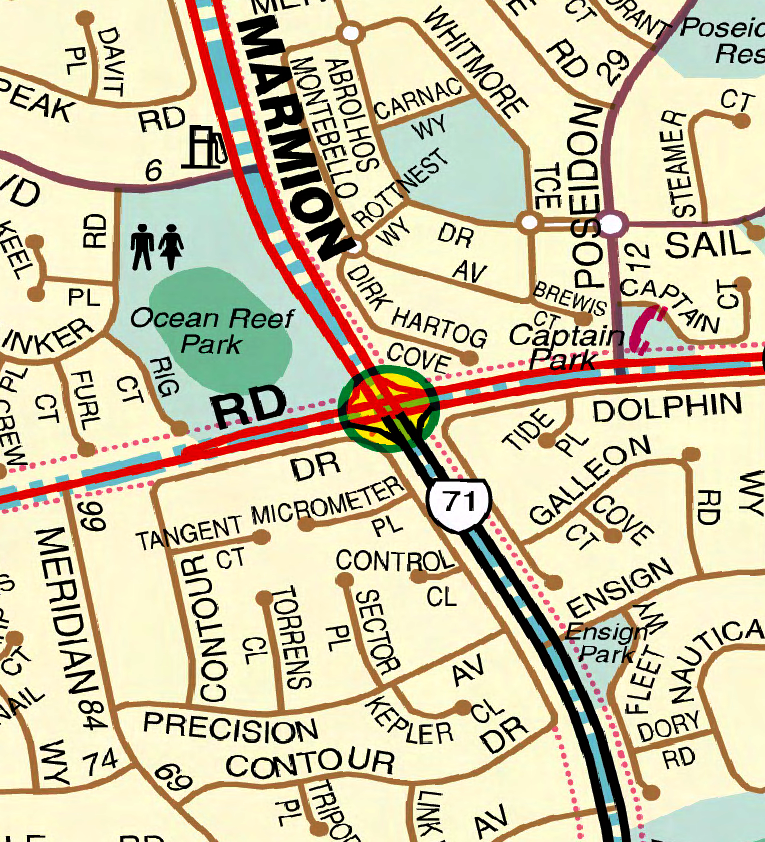 Inspection Findings Location PlanAPPENDIX BROAD SAFETY INSPECTION PHOTOGRAPHS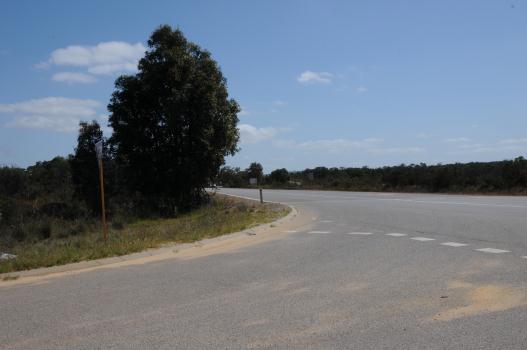 Finding 2.1 – Tree obscuring sight lines to the south at the intersection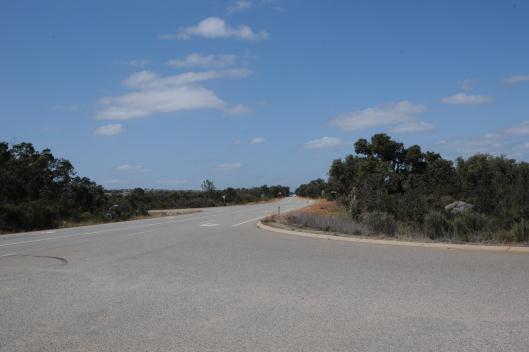 Finding 2.2 – Available Safe Intersection Sight Distance to the northAPPENDIX CCRASH REPORTS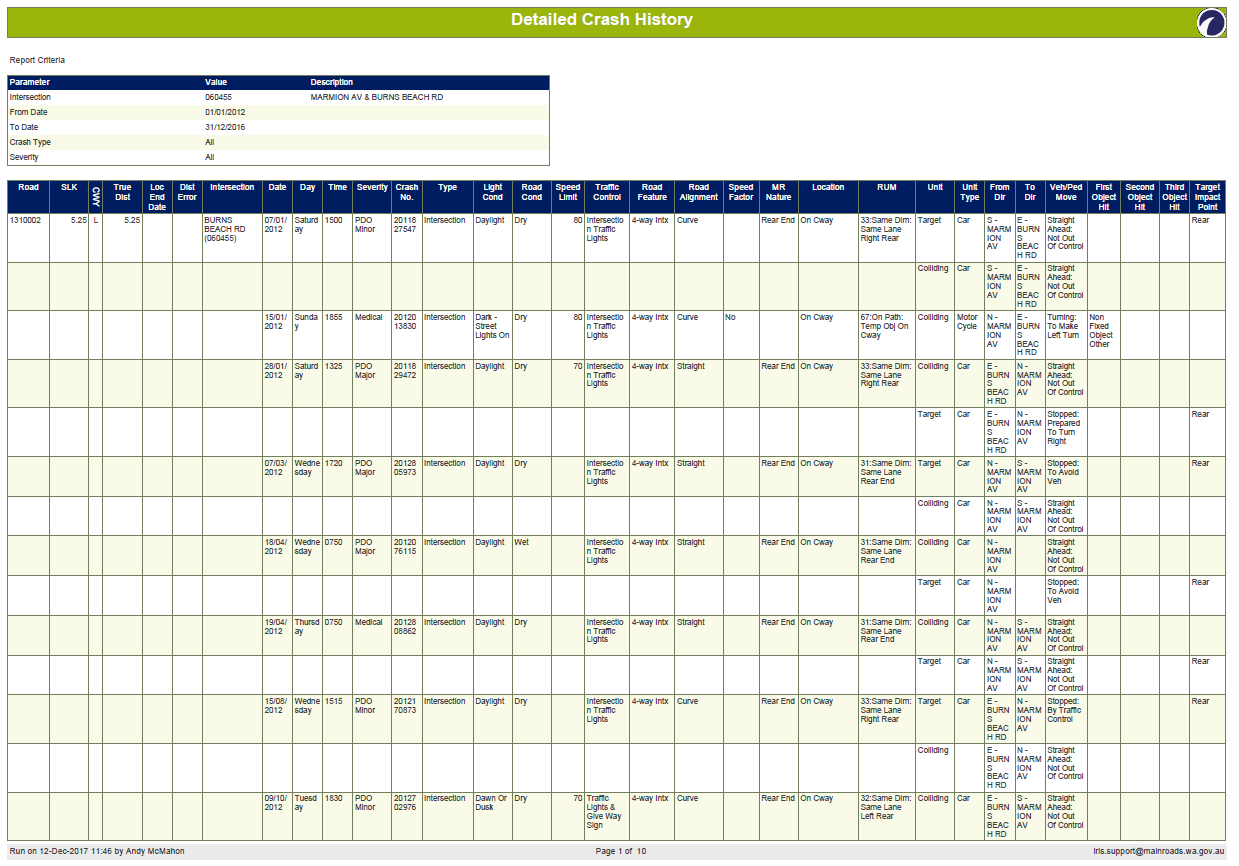 APPENDIX DCORRECTIVE ACTION REPORTCorrective Action Report – Enter The Inspection Location in This Space Provided – This is a Bookmark So Enter The Text Within This Text Road Safety InspectionCorrective Action Report - Enter The Inspection Location in This Space Provided – This is a Bookmark So Enter The Text Within This Text Road Safety InspectionNOTE:This Corrective Action Report is to be read in conjunction with the full Road Safety Inspection Report and its findings and recommendations.The asset owners (MRWA and/or LGA) must be informed of these findings, recommendations and proposed actions.Items not under the responsibility of this project representative must be forwarded to the persons / agencies who are responsible.These findings and recommendations have been considered, and the actions listed will be taken accordingly.ROAD SAFETY INSPECTIONProject Location:Enter The Inspection Location in This Space Provided – This is a Bookmark So Enter The Text Within This Text Prepared for:Enter The Client Contact Person and Organisation Here – This is a Bookmark So Enter The Text Within This Text Prepared by 1:Road Safety BranchPrepared by 2:Main Roads Western AustraliaInspection Team Leader:Enter Your Name - This is a Bookmark So Enter The Text Within This Text Inspection Team Leader Organisation:Main Roads Western AustraliaInspection Reference:E.g. PTS/RSB/RSI/2015/001 Report Issue Date:Auditor No.NameRoleOrganisation000000Enter Your Name - This is a Bookmark So Enter The Text Within This Text Inspection Team LeaderMain Roads Western Australia000000[ENTER NAME]Inspection Team Member[ENTER ORGANISATION]000000[ENTER NAME]Inspection Team Trainee[ENTER ORGANISATION]NameRoleOrganisation[ENTER NAME][E.g. Police Advisor][ENTER ORGANISATION][ENTER NAME][E.g. Traffic Signal  Advisor][ENTER ORGANISATION][ENTER NAME][E.g. Maintenance  Advisor][ENTER ORGANISATION]Earlier Inspection Finding Ref.DescriptionInspection Item Ref.[REF. E.g. 2.1][FINDING DESCRIPTION][REF. E.g. 2.1][REF. E.g. 2.1][FINDING DESCRIPTION][REF. E.g. 2.1]LocationVehicles per day  (% heavy vehicles)DateSource[ROAD NAME] (Site Number)[NUMBER] (  %)[DATE][Traffic Map]LocationAverage Speed (km/h)85th Percentile Speed (km/h)DateSource[ROAD NAME] (Site Number)[NUMBER] [NUMBER][DATE][Traffic Map]Enter Your Name - This is a Bookmark So Enter The Text Within This Text Signature[JOB TITLE]SignatureMain Roads Western Australia[TEL. NO.]                      Date[EMAIL ADDRESS]Findings and RecommendationsProject ManagerProject ManagerProject ManagerFindings and RecommendationsAgree / DisagreeReason for DisagreeingProposed Action and Comments2.1 – Finding - Provide a title for the identified finding including its location E.g. Safe Intersection Sight Distance at the intersection of Ocean Reef Road and Marmion Avenue (THIS IS A BOOKMARK)Provide a summary of the finding including further clarification of the location if necessary. E.g. There is a tree that partially obscures sight lines to the north for vehicles exiting Ocean Reef Road.  This summary is a BOOKMARK that populates the corrective action report, as such, input your finding summary within the existing text and delete the remainder of the text once complete.RecommendationProvide your recommendation ensuring that you do not use the terms ‘consider’ or ‘monitor’. E.g. Adequate Safe Intersection Sight Distance should be provided in accordance with Austroads guidelines. This recommendation is a BOOKMARK that populates the corrective action report, as such, input your recommendation within the existing text.	[IMPORTANT | HIGH]2.2 – Finding - Provide a title for the identified finding including its location E.g. Safe Intersection Sight Distance at the intersection of Ocean Reef Road and Marmion Avenue (THIS IS A BOOKMARK)Provide a summary of the finding including further clarification of the location if necessary. E.g. There is a tree that partially obscures sight lines to the north for vehicles exiting Ocean Reef Road.  This summary is a BOOKMARK that populates the corrective action report, as such, input your finding summary within the existing text and delete the remainder of the text once complete.RecommendationProvide your recommendation ensuring that you do not use the terms ‘consider’ or ‘monitor’. E.g. Adequate Safe Intersection Sight Distance should be provided in accordance with Austroads guidelines. This recommendation is a BOOKMARK that populates the corrective action report, as such, input your recommendation within the existing text.	[IMPORTANT | HIGH]2.3 – Finding - Provide a title for the identified finding including its location E.g. Safe Intersection Sight Distance at the intersection of Ocean Reef Road and Marmion Avenue (THIS IS A BOOKMARK)Provide a summary of the finding including further clarification of the location if necessary. E.g. There is a tree that partially obscures sight lines to the north for vehicles exiting Ocean Reef Road.  This summary is a BOOKMARK that populates the corrective action report, as such, input your finding summary within the existing text and delete the remainder of the text once complete.RecommendationProvide your recommendation ensuring that you do not use the terms ‘consider’ or ‘monitor’. E.g. Adequate Safe Intersection Sight Distance should be provided in accordance with Austroads guidelines. This recommendation is a BOOKMARK that populates the corrective action report, as such, input your recommendation within the existing text.	[IMPORTANT | HIGH]2.4 – Finding - Provide a title for the identified finding including its location E.g. Safe Intersection Sight Distance at the intersection of Ocean Reef Road and Marmion Avenue (THIS IS A BOOKMARK)Provide a summary of the finding including further clarification of the location if necessary. E.g. There is a tree that partially obscures sight lines to the north for vehicles exiting Ocean Reef Road.  This summary is a BOOKMARK that populates the corrective action report, as such, input your finding summary within the existing text and delete the remainder of the text once complete.RecommendationProvide your recommendation ensuring that you do not use the terms ‘consider’ or ‘monitor’. E.g. Adequate Safe Intersection Sight Distance should be provided in accordance with Austroads guidelines. This recommendation is a BOOKMARK that populates the corrective action report, as such, input your recommendation within the existing text.	[IMPORTANT | HIGH]2.5 – Finding - Provide a title for the identified finding including its location E.g. Safe Intersection Sight Distance at the intersection of Ocean Reef Road and Marmion Avenue (THIS IS A BOOKMARK)Provide a summary of the finding including further clarification of the location if necessary. E.g. There is a tree that partially obscures sight lines to the north for vehicles exiting Ocean Reef Road.  This summary is a BOOKMARK that populates the corrective action report, as such, input your finding summary within the existing text and delete the remainder of the text once complete.RecommendationProvide your recommendation ensuring that you do not use the terms ‘consider’ or ‘monitor’. E.g. Adequate Safe Intersection Sight Distance should be provided in accordance with Austroads guidelines. This recommendation is a BOOKMARK that populates the corrective action report, as such, input your recommendation within the existing text.	[IMPORTANT | HIGH]2.6 – Finding - Provide a title for the identified finding including its location E.g. Safe Intersection Sight Distance at the intersection of Ocean Reef Road and Marmion Avenue (THIS IS A BOOKMARK)Provide a summary of the finding including further clarification of the location if necessary. E.g. There is a tree that partially obscures sight lines to the north for vehicles exiting Ocean Reef Road.  This summary is a BOOKMARK that populates the corrective action report, as such, input your finding summary within the existing text and delete the remainder of the text once complete.RecommendationProvide your recommendation ensuring that you do not use the terms ‘consider’ or ‘monitor’. E.g. Adequate Safe Intersection Sight Distance should be provided in accordance with Austroads guidelines. This recommendation is a BOOKMARK that populates the corrective action report, as such, input your recommendation within the existing text.	[IMPORTANT | HIGH]2.7 – Finding - Provide a title for the identified finding including its location E.g. Safe Intersection Sight Distance at the intersection of Ocean Reef Road and Marmion Avenue (THIS IS A BOOKMARK)Provide a summary of the finding including further clarification of the location if necessary. E.g. There is a tree that partially obscures sight lines to the north for vehicles exiting Ocean Reef Road.  This summary is a BOOKMARK that populates the corrective action report, as such, input your finding summary within the existing text and delete the remainder of the text once complete.RecommendationProvide your recommendation ensuring that you do not use the terms ‘consider’ or ‘monitor’. E.g. Adequate Safe Intersection Sight Distance should be provided in accordance with Austroads guidelines. This recommendation is a BOOKMARK that populates the corrective action report, as such, input your recommendation within the existing text.	[IMPORTANT | HIGH]2.8 – Finding - Provide a title for the identified finding including its location E.g. Safe Intersection Sight Distance at the intersection of Ocean Reef Road and Marmion Avenue (THIS IS A BOOKMARK)Provide a summary of the finding including further clarification of the location if necessary. E.g. There is a tree that partially obscures sight lines to the north for vehicles exiting Ocean Reef Road.  This summary is a BOOKMARK that populates the corrective action report, as such, input your finding summary within the existing text and delete the remainder of the text once complete.RecommendationProvide your recommendation ensuring that you do not use the terms ‘consider’ or ‘monitor’. E.g. Adequate Safe Intersection Sight Distance should be provided in accordance with Austroads guidelines. This recommendation is a BOOKMARK that populates the corrective action report, as such, input your recommendation within the existing text.	[IMPORTANT | HIGH]2.9 – Finding - Provide a title for the identified finding including its location E.g. Safe Intersection Sight Distance at the intersection of Ocean Reef Road and Marmion Avenue (THIS IS A BOOKMARK)Provide a summary of the finding including further clarification of the location if necessary. E.g. There is a tree that partially obscures sight lines to the north for vehicles exiting Ocean Reef Road.  This summary is a BOOKMARK that populates the corrective action report, as such, input your finding summary within the existing text and delete the remainder of the text once complete.RecommendationProvide your recommendation ensuring that you do not use the terms ‘consider’ or ‘monitor’. E.g. Adequate Safe Intersection Sight Distance should be provided in accordance with Austroads guidelines. This recommendation is a BOOKMARK that populates the corrective action report, as such, input your recommendation within the existing text.	[IMPORTANT | HIGH]2.10 – Finding - Provide a title for the identified finding including its location E.g. Safe Intersection Sight Distance at the intersection of Ocean Reef Road and Marmion Avenue (THIS IS A BOOKMARK)Provide a summary of the finding including further clarification of the location if necessary. E.g. There is a tree that partially obscures sight lines to the north for vehicles exiting Ocean Reef Road.  This summary is a BOOKMARK that populates the corrective action report, as such, input your finding summary within the existing text and delete the remainder of the text once complete.RecommendationProvide your recommendation ensuring that you do not use the terms ‘consider’ or ‘monitor’. E.g. Adequate Safe Intersection Sight Distance should be provided in accordance with Austroads guidelines. This recommendation is a BOOKMARK that populates the corrective action report, as such, input your recommendation within the existing text.	[IMPORTANT | HIGH]2.11 – Finding - Provide a title for the identified finding including its location E.g. Safe Intersection Sight Distance at the intersection of Ocean Reef Road and Marmion Avenue (THIS IS A BOOKMARK)Provide a summary of the finding including further clarification of the location if necessary. E.g. There is a tree that partially obscures sight lines to the north for vehicles exiting Ocean Reef Road.  This summary is a BOOKMARK that populates the corrective action report, as such, input your finding summary within the existing text and delete the remainder of the text once complete.RecommendationProvide your recommendation ensuring that you do not use the terms ‘consider’ or ‘monitor’. E.g. Adequate Safe Intersection Sight Distance should be provided in accordance with Austroads guidelines. This recommendation is a BOOKMARK that populates the corrective action report, as such, input your recommendation within the existing text.	[IMPORTANT | HIGH]2.12 – Finding - Provide a title for the identified finding including its location E.g. Safe Intersection Sight Distance at the intersection of Ocean Reef Road and Marmion Avenue (THIS IS A BOOKMARK)Provide a summary of the finding including further clarification of the location if necessary. E.g. There is a tree that partially obscures sight lines to the north for vehicles exiting Ocean Reef Road.  This summary is a BOOKMARK that populates the corrective action report, as such, input your finding summary within the existing text and delete the remainder of the text once complete.RecommendationProvide your recommendation ensuring that you do not use the terms ‘consider’ or ‘monitor’. E.g. Adequate Safe Intersection Sight Distance should be provided in accordance with Austroads guidelines. This recommendation is a BOOKMARK that populates the corrective action report, as such, input your recommendation within the existing text.	[IMPORTANT | HIGH]2.13 – Finding - Provide a title for the identified finding including its location E.g. Safe Intersection Sight Distance at the intersection of Ocean Reef Road and Marmion Avenue (THIS IS A BOOKMARK)Provide a summary of the finding including further clarification of the location if necessary. E.g. There is a tree that partially obscures sight lines to the north for vehicles exiting Ocean Reef Road.  This summary is a BOOKMARK that populates the corrective action report, as such, input your finding summary within the existing text and delete the remainder of the text once complete.RecommendationProvide your recommendation ensuring that you do not use the terms ‘consider’ or ‘monitor’. E.g. Adequate Safe Intersection Sight Distance should be provided in accordance with Austroads guidelines. This recommendation is a BOOKMARK that populates the corrective action report, as such, input your recommendation within the existing text.	[IMPORTANT | HIGH]2.14 – Finding - Provide a title for the identified finding including its location E.g. Safe Intersection Sight Distance at the intersection of Ocean Reef Road and Marmion Avenue (THIS IS A BOOKMARK)Provide a summary of the finding including further clarification of the location if necessary. E.g. There is a tree that partially obscures sight lines to the north for vehicles exiting Ocean Reef Road.  This summary is a BOOKMARK that populates the corrective action report, as such, input your finding summary within the existing text and delete the remainder of the text once complete.RecommendationProvide your recommendation ensuring that you do not use the terms ‘consider’ or ‘monitor’. E.g. Adequate Safe Intersection Sight Distance should be provided in accordance with Austroads guidelines. This recommendation is a BOOKMARK that populates the corrective action report, as such, input your recommendation within the existing text.	[IMPORTANT | HIGH]2.15 – Finding - Provide a title for the identified finding including its location E.g. Safe Intersection Sight Distance at the intersection of Ocean Reef Road and Marmion Avenue (THIS IS A BOOKMARK)Provide a summary of the finding including further clarification of the location if necessary. E.g. There is a tree that partially obscures sight lines to the north for vehicles exiting Ocean Reef Road.  This summary is a BOOKMARK that populates the corrective action report, as such, input your finding summary within the existing text and delete the remainder of the text once complete.RecommendationProvide your recommendation ensuring that you do not use the terms ‘consider’ or ‘monitor’. E.g. Adequate Safe Intersection Sight Distance should be provided in accordance with Austroads guidelines. This recommendation is a BOOKMARK that populates the corrective action report, as such, input your recommendation within the existing text.	[IMPORTANT | HIGH]2.16 – Finding - Provide a title for the identified finding including its location E.g. Safe Intersection Sight Distance at the intersection of Ocean Reef Road and Marmion Avenue (THIS IS A BOOKMARK)Provide a summary of the finding including further clarification of the location if necessary. E.g. There is a tree that partially obscures sight lines to the north for vehicles exiting Ocean Reef Road.  This summary is a BOOKMARK that populates the corrective action report, as such, input your finding summary within the existing text and delete the remainder of the text once complete.RecommendationProvide your recommendation ensuring that you do not use the terms ‘consider’ or ‘monitor’. E.g. Adequate Safe Intersection Sight Distance should be provided in accordance with Austroads guidelines. This recommendation is a BOOKMARK that populates the corrective action report, as such, input your recommendation within the existing text.	[IMPORTANT | HIGH]2.17 – Finding - Provide a title for the identified finding including its location E.g. Safe Intersection Sight Distance at the intersection of Ocean Reef Road and Marmion Avenue (THIS IS A BOOKMARK)Provide a summary of the finding including further clarification of the location if necessary. E.g. There is a tree that partially obscures sight lines to the north for vehicles exiting Ocean Reef Road.  This summary is a BOOKMARK that populates the corrective action report, as such, input your finding summary within the existing text and delete the remainder of the text once complete.RecommendationProvide your recommendation ensuring that you do not use the terms ‘consider’ or ‘monitor’. E.g. Adequate Safe Intersection Sight Distance should be provided in accordance with Austroads guidelines. This recommendation is a BOOKMARK that populates the corrective action report, as such, input your recommendation within the existing text.	[IMPORTANT | HIGH]2.18 – Finding - Provide a title for the identified finding including its location E.g. Safe Intersection Sight Distance at the intersection of Ocean Reef Road and Marmion Avenue (THIS IS A BOOKMARK)Provide a summary of the finding including further clarification of the location if necessary. E.g. There is a tree that partially obscures sight lines to the north for vehicles exiting Ocean Reef Road.  This summary is a BOOKMARK that populates the corrective action report, as such, input your finding summary within the existing text and delete the remainder of the text once complete.RecommendationProvide your recommendation ensuring that you do not use the terms ‘consider’ or ‘monitor’. E.g. Adequate Safe Intersection Sight Distance should be provided in accordance with Austroads guidelines. This recommendation is a BOOKMARK that populates the corrective action report, as such, input your recommendation within the existing text.	[IMPORTANT | HIGH]2.19 – Finding - Provide a title for the identified finding including its location E.g. Safe Intersection Sight Distance at the intersection of Ocean Reef Road and Marmion Avenue (THIS IS A BOOKMARK)Provide a summary of the finding including further clarification of the location if necessary. E.g. There is a tree that partially obscures sight lines to the north for vehicles exiting Ocean Reef Road.  This summary is a BOOKMARK that populates the corrective action report, as such, input your finding summary within the existing text and delete the remainder of the text once complete.RecommendationProvide your recommendation ensuring that you do not use the terms ‘consider’ or ‘monitor’. E.g. Adequate Safe Intersection Sight Distance should be provided in accordance with Austroads guidelines. This recommendation is a BOOKMARK that populates the corrective action report, as such, input your recommendation within the existing text.	[IMPORTANT | HIGH]2.20 – Finding - Provide a title for the identified finding including its location E.g. Safe Intersection Sight Distance at the intersection of Ocean Reef Road and Marmion Avenue (THIS IS A BOOKMARK)Provide a summary of the finding including further clarification of the location if necessary. E.g. There is a tree that partially obscures sight lines to the north for vehicles exiting Ocean Reef Road.  This summary is a BOOKMARK that populates the corrective action report, as such, input your finding summary within the existing text and delete the remainder of the text once complete.RecommendationProvide your recommendation ensuring that you do not use the terms ‘consider’ or ‘monitor’. E.g. Adequate Safe Intersection Sight Distance should be provided in accordance with Austroads guidelines. This recommendation is a BOOKMARK that populates the corrective action report, as such, input your recommendation within the existing text.	[IMPORTANT | HIGH]Responsible Project RepresentativeCompany / Agency / DivisionPositionDateAsset Owner RepresentativeCompany / Agency / DivisionPositionDate